LIITE  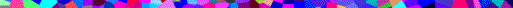 AFRODITE AFRODITE 1Esteetikko, kaunosielu, taiteilija, luova nainen 2Sensuelli, eroottinen nainen 3Sosiaalinen lahjakkuus4Vamppi, viettelijä5Ns. Toinen nainen tai >> huono nainen >>6Tosinainen, Nainen7Diiva (Afrodite ja Hera yhdessä) KORE/PERSEFONE KORE/PERSEFONE 1Uhri, marttyyri2Tyttö (symbioosi, riippuvuus)3Perinteinen nainen, herkkä, hauras, naisellinen, avuton, (alistuja)4Tietäjä,terapeutti, näkijä5Kuningatar, ruhtinatar (Haadeksen puoliso)6Uuden ajan nainen (raja-alueet, mystiikka, new age)7Noita = Hekate DEMETER DEMETER 1Äiti2Magna mater, kosminen äiti, suuri äiti3Kollektiivinen äiti 4Tuhoava äiti5Hoitaja6Äiti maa7Matriarkka HERA HERA 1Vaimo, rouva, puoliso2Matroona3Edustusrouva (luksus, eliitti, status), ns. hyvä tyttö 4Perinteiden vaalija (vrt. Hestia)5Sosiaalinen vastuu 6Kuningatar , leidi 7Akka, ämmä PALLAS ATHENE PALLAS ATHENE 1Älykäs, kyvykäs nainen, tehopakkaus, tuhattaituri2Virkanainen, menestyjä, uraa luova nainen3Nykynainen, citytyyppi4Sotapäällikkö, miehekäs nainen, hyvä/kova jätkä, poikamiestyttö5Tuhoava nainen (Medusa)6Isän tyttö7Tyttö (vrt.Artemis) ARTEMIS  ARTEMIS  1Suojelija, aktivisti2Poikatyttö, ikinuori3Kilpaileva nainen (naisten kateus)4Ekologi, luontoihminen 5Tasa-arvo, kumppanuus6Feministi, amatsoni, sinkku 7Neitsyt (vrt.Hestia) HESTIA HESTIA 1Nunna, henkevä, hengellinen nainen 2Työtävä tekevä, maan hiljainen, puurtaja3Uhrautuva nainen, syrjäytyvä, anonyymi4Koti-ihminen5Neitsyt6Yhteiskunnalliset tehtävät (vrt. Hera)7Täti, vanhapiika 